POUR DIFFUSION IMMÉDIATE			CONTACTMike DunneMike.Dunne@samtec.com	+1 812-944-6733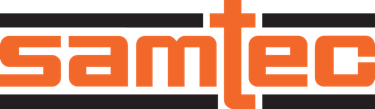 							Mars 2022Connecteur BNC haute densité 75 Ohm Samtec compatible montage en surfaceConception exclusive, bas profil, à angle droit équilibréNew Albany, Indiana : Samtec propose désormais une solution BNC haute densité 75 Ohm (série HDBNC) avec un design exclusif à angle droit équilibré, idéal pour la fabrication en grande série avec des équipements pick-and-place (BM1D et BM2D moulés sous pression). Conçue avant tout pour être utilisée dans des équipements vidéo de diffusion avancés, la série HDBNC de Samtec a été testée selon les dernières spécifications « Pass/Fail » SMPTE 2082 12G-SDI, avec des mesures de pertes retour dépassant les exigences minimales d'au moins -10 dB entre 0 et 12 GHz. Les résultats montrent également un TOS (rapport d’ondes stationnaires) et une perte d'insertion extrêmement faibles. Les détails, y compris les spécifications complètes du produit et les rapports de caractérisation, sont disponibles sur samtec.com?HDBNC-BM.La conception du produit a été optimisée, et offre une surface accrue permettant un scellement sous vide adéquat, tandis qu’une répartition modifiée des masses assure l'équilibre pendant la prise et le placement sur le circuit imprimé. Les produits HDBNC-BM1D et -BM2D de Samtec sont moulés sous pression, et offrent un design compact pour une densité d’implantation accrue, avec une hauteur de corps de 8 mm (0.315 pouce) et une largeur de 8,5 mm (0.335 pouce). La hauteur du corps correspond aux conceptions actuelles de la série HDBNC à angle droit et raccord vissé, pour permettre une adaptation plus facile aux applications existantes.Samtec offre un large éventail de solutions pour soutenir les systèmes de diffusion vidéo. Rendez-vous sur samtec.com/12gsdi pour en savoir plus. Les ingénieurs en RF et intégrité signal de Samtec se tiennent prêts pour aider à la conception de produits spécifiques aux applications, et fournir une assistance en matière d'intégrité du signal 75 Ohm, ou des services de conception de cartes personnalisées. Contact RFGroup@samtec.com.-----------------------------À propos de SamtecFondée en 1976, Samtec est une entreprise mondiale à capitaux privés réalisant 950 millions de dollars de chiffre d'affaires, qui fabrique une large gamme de solutions d'interconnexion électronique, notamment des câbles à haut débit pour les connexions entre cartes, des câbles à haut débit, des cartes intermédiaires et des panneaux optiques, des systèmes RF de précision, des empilages flexibles ainsi que des composants et des câbles miniatures robustes. Les Centres Technologiques Samtec se consacrent au développement et à l'avancement de technologies, de stratégies et de produits destinés à optimiser à la fois les performances et le coût de systèmes installés entre une puce nue et une interface située à 100 mètres de distance, y compris toutes les interconnexions intermédiaires. Avec plus de 40 sites internationaux et des produits vendus dans plus de 125 pays, la présence mondiale de Samtec lui permet d'assurer à ses clients un service hors-pair. Pour plus d’informations, merci de visiter  http://www.samtec.com.Samtec, Inc.P.O. Box 1147New Albany, IN 47151-1147USATéléphone : 1-800-SAMTEC-9 (800-726-8329)